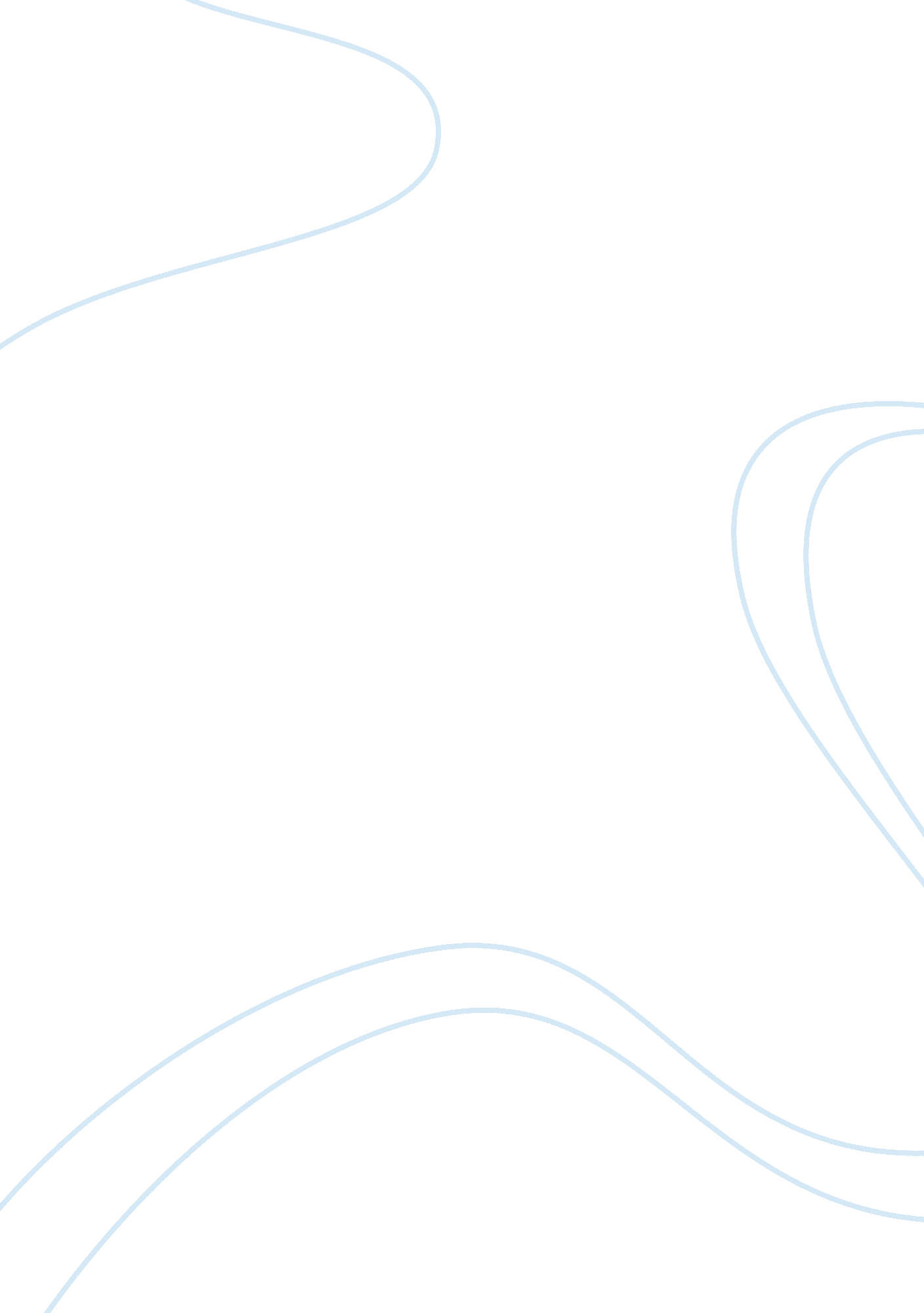 Should students have to repeat their grade? assignmentEducation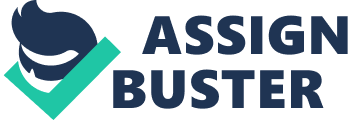 Are students who fail their classes to be retained and have to repeat the grade? Students are in school to learn, to show their potentials, and pour out their intelligence through their hard work and dedication. Why is it the many students don’t grasp this simple concept and put their best skills to the test? Countess students don’t put attention to the work they are assigned resulting in failing classes. It would be wrong to other students for these kids to be allowed to pass the grade if they do not pass all their classes. I firmly believe that students who fail all their classes should have to be retained and should repeat their grade. Statistical averages of students achievements isn’t the only educational excellence in a school. No matter where the student comes from, whether it involves family backgrounds or other characteristics, they should have fun learning and being able to have a sense of accomplishment in their work. There’s no point in sending an unprepared student to fail further in their future grade. It wouldn’t make sense because the student would only be permitted to the following grade to fail yet again. According to the Editorial Projects in Education (PEP) Research Center, 3 out of 10 students in America’s public school fail to finish high school with a diploma. That counts up to 1. 3 million students failing every year. Can you imagine all the effort and devotion a student who actually dares to pay attention during class puts on their projects, essays, tests/quizzes, etc.? Now envision how they must feel knowing that opposite from them, a student who slacks off while the teacher is teaching, doesn’t hand assignments on due dates, and doesn’t bother to study for tests, still manages to pass the grade with ease. This diminishes the hard work others put forth to accomplish given tasks. Students the show high academic performances would feel they wasted their time doing their school work because here comes another people who does no work whatsoever, yet with no trouble still manages to go on to the next grade. The John Hopkins Medical Center has found out that nearly 69% of the students between the ages 13-17 do not participate in any aftershock curriculums due to the fact that they are too caught up in their school work to be able to handle activities on top of that. 5% of students don’t care enough to put such dedication into their schoolwork, and take part in as many sports and clubs as they would like. This leaves the remaining percentage of the students to equally contribute to doing both schoolwork and aftershock programs. Quiet a number of students aren’t into their lessons during school; they don’t make the effort to get good grades by acing tests/quizzes, by doing homework, or even Just by raising their hand to answer questions during school. They might understand the subject; they Just don’t do the assigned worksheets, textbook pages, workbook pages, and so forth. There should always be exception to those who have disabilities or are completely new to the language, that being the reasons they can’t understand the tasks given. However, for those that can comprehend what the teacher says and what he or she may teach but chooses not to do their work and ends up failing all their school in order to get enough credits through certain classes, for instance Math and Reading, to not have to repeat the grade. If these students get lower self-esteems for repeating their grade, they have no one to blame but themselves for not pushing themselves to succeed and achieve greatly in school. Yale medical researchers have shown that from the 3 out of 10 American’s who don’t graduate high school and have to repeat the grade, 2 out 10 Americans self esteem lowered drastically than what it had been before they repeated their grade. “ School is a place where knowledge, skills, and attitudes for learning are created- or demolished. ” -University of Finland. I have yet to find out the main reason as to why various students who understand what the teacher is teaching, who have a good grasp of the concept, don’t do assigned work, and don’t make an effort to express their potentials to their searchers. Because these students don’t show there aptitudes, I strongly believe that as a consequence for their failing grades on every class they have, they should be retained and have to repeat their grade. It wouldn’t be reasonable if one student worked day and night trying their best to get the greatest grades they can while another student doesn’t care about their grades, but still manages to go into the same grade as the better student. Learning should be pleasurable; it should give a student a sense of accomplishment and a happy glint in their eyes when they see a good grade before them. 